
Sanjay K Srivastava, Ph. D (Applied Physics), is presently Chief of Disaster Risk Reduction at UN Economic and Social Commission for Asia and the Pacific (ESCAP). He was the Deputy Project Director of Disaster Management Support Programme at Indian Space Research Organisation (ISRO); Scientist/Engineer at ISRO HQ Bangalore since 1991.  He is the recipient of ISRO’s Team excellence award in 2008-09 for his contributions towards harnessing space technology applications for the benefits of rural poor. Sanjay has been a lead author of ESCAP’s flagship publication – Asia-Pacific Disaster Report.   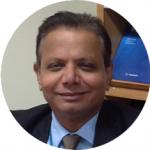 